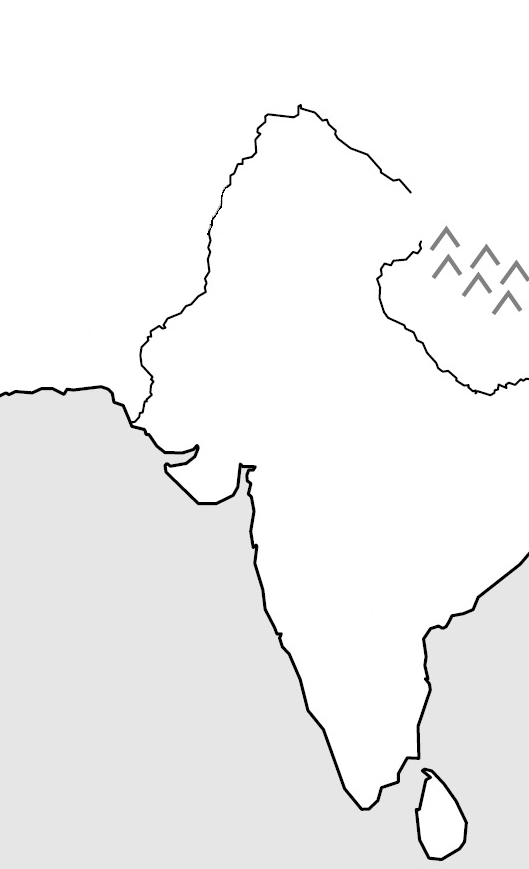 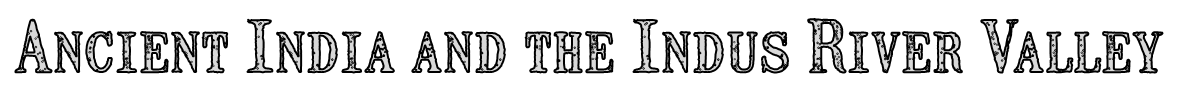 The Indus River ValleyUnpredictable _______________ floodingStrong winds and _____________________Protected to the north by the massive _____________________ MountainsArcheology____________ and buildings discovered in 1922Writing discovered but still not _____________________Major Cities_______________ & ___________________Both had a _____________________patternBuilt with standard size __________ & with extensive _______________ systemsEconomyFarmed ___________, barley, ____________, datesUsed _____________________ systems and canalsTraded cotton cloth, grain, copper, bronze pearls, & ivory in citiesReligion_____________________ Included a _____________________ of creationUsed images of sacred animals such as the _____________________DisappearanceSociety ends around _____________________Theories include _____________________  (tsunami, earthquake)Possible invasion by _____________________Aryans_____________________ peopleMigrate into India through _____________________ around 1750 BCBegins the _____________________ based on the VedasThe VedasWritten in _____________________ beginning about 1500 BCThe oldest _____________________ of HinduismInclude poems, prayers, and the Hindu _____________________Aryan SocietyDivided by occupation:_____________________ – priests_____________________ – warriors_____________________ – herders, farmers, artisans, merchants_____________________ – Non-Aryans, laborers, servantsThe Caste System________________ Establishes the basis for ________________ society